Nova Snjeguljica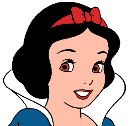 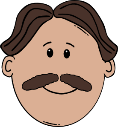 Jednog dana Snjeguljičin             oženi se lijepom, ali umišljenom 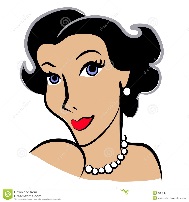 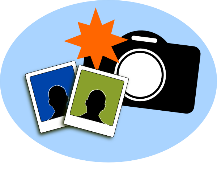                    .   Na Facebooku je objavljivala svoje                   da bi joj 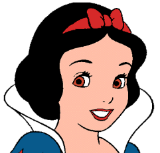 svi komentirali kako je lijepa. Kako je                rasla tako je bivala sve ljepša i ljepša, ali i sve pametnija jer je već završavala srednju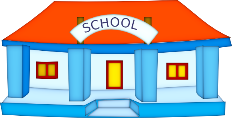                        .  Umišljena pomajka je stalno smišljala kako da 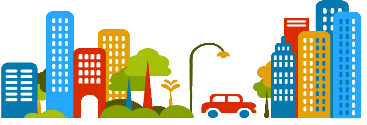 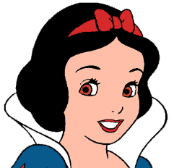                  pošalje u neki daleki                                    za poslom. Ona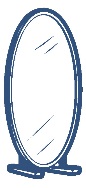 sama ništa nije znala raditi osim boraviti pred             i lickati se. 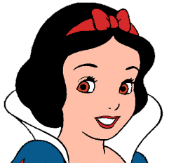 Tako je                  odselila u veliki grad. Pošto je bila jako lijepa, njena ljepota je prepoznata i postala je super model. Bila je viđena na svim poznatim partyima te je na jednom takvom upoznala prekrasnog glumca. Ubrzo se rodila ljubav te su se vjenčali. Medeni mjesec proveli su na Hawaima, a svoje slike objavili na Facebooku. Slike je vidjela umišljena maćeha te je oludjela od zavisti.Hana Breški, 2. d i Jana Jurman, 1. b